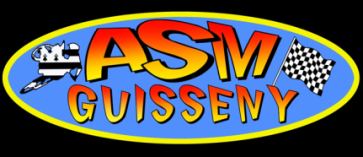 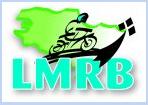 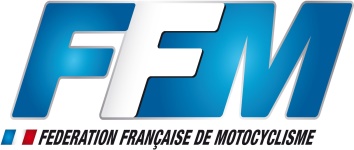 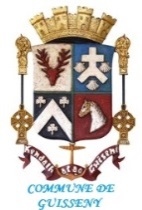                                                                        NATIONAL DE LA COTE DES LEGENDES                                                                                  GUISSENY LE 15 JUIN 2014BULLETIN D’ENGAGEMENT N° DOSSARD  SOUHAITE :………………………………………………………………………………………………………………………………………………..Pilote : NOM : ....................................................... Prénom : ................................................ Né le : ………….......................... Adresse : ................................................................................................................................................................................. Code Postal :................................................................ Ville : ................................................................................................. Téléphone : ...................................... Portable : ..................................... E-mail:..................................................................... N° permis ou CASM : ...................................................................  n° licence : ........................................................................ Club : .......................................................................................................................................................................................Machine : Marque moto : ........................................ Cylindrée :..................  4 Temps ou  2 Temps Le présent bulletin est à renvoyer, avec une enveloppe timbrée libellée à votre adresse pour la confirmation d’engagement, ainsi qu’un chèque de 43 € pour l’engagement et la location du transpondeur, (à l’ordre de l’ASM GUISSENY) et un chèque de 200 € de caution pour le transpondeur (à l’ordre de la LMRB, il sera rendu à la fin de l’épreuve). Prévoir 8 € pour le support le jour de l’épreuve. Je soussigné ......................................................... m’engage à respecter le règlement particulier de l’épreuve ainsi que les Prescriptions du Code Sportif de la FFM et les règles relatives à l’environnement. Fait, à....................................... le .................................. Signature du pilote, précédée de la mention « lu et approuvé » Autorisation parentale pour les mineurs (obligatoire) Je soussigné(e) Mr, Mme ....................................autorise mon fils, ma fille........................ à participer au National de la Côte des Légendes, le 15/06/2014. Par ailleurs, je m’engage à donner tout pouvoir à une personne présente sur l’épreuve pour autoriser les actes médicaux nécessaires en cas de blessure de mon enfant. Date et signature du représentant légal, précédée de la mention « lu et approuvé » BULLETIN A RENVOYER AVANT LE 25 mai (IMPERATIF) : Mr Grall Jacques – 24 rue du Vercors – 29490 GUIPAVASPour tout renseignements complémentaires : e-mail : jack.grall@wanadoo.fr – Tel : 06-71-16-94-69 Nombre de places limité à 80, 2 séries, 2 manches 20 mn +2 T par série, 1 Super Finale 20 mn + 2T.                                                                       NATIONAL DE LA COTE DES LEGENDES                                                                                  GUISSENY LE 15 JUIN 2014                                                                                      TABLEAU DES PRIMES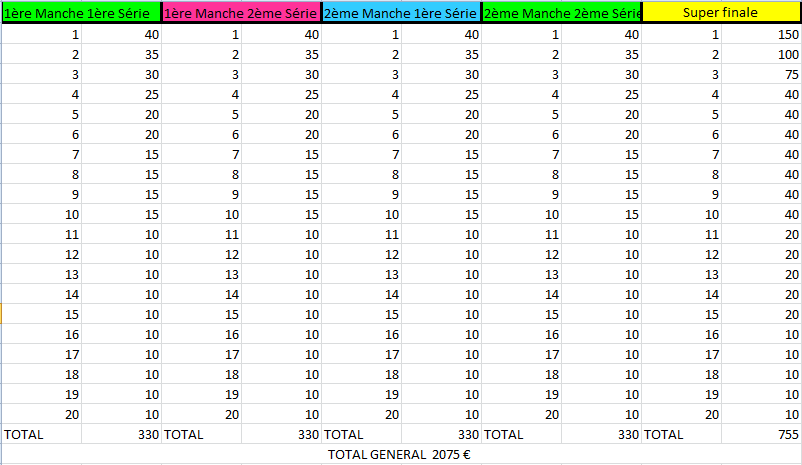 